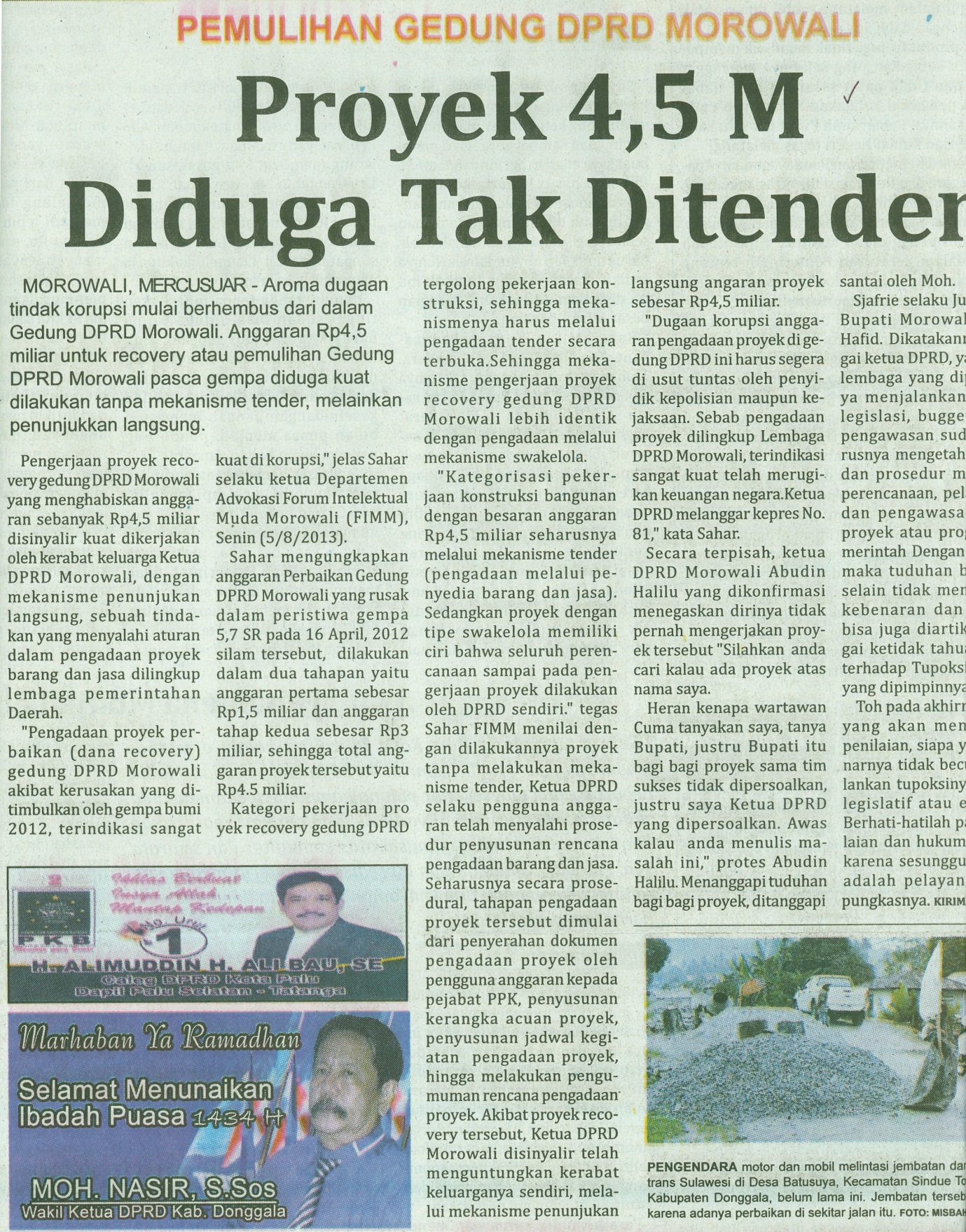 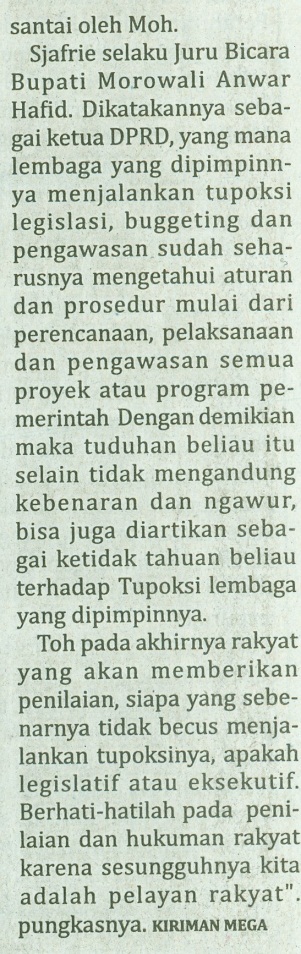 Harian    	:MercusuarKasubaudSulteng IIHari, tanggal:Selasa, 06 Agustus 2013KasubaudSulteng IIKeterangan:Halaman 15  Kolom 1-6KasubaudSulteng IIEntitas:Kabupaten MorowaliKasubaudSulteng II